Call for papers nº 35 (2022,1)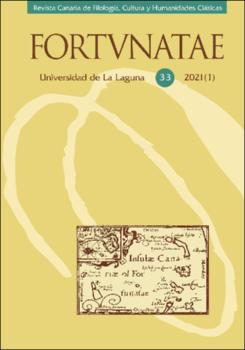 Fortunatae, Revista Canaria de Filología, Cultura y Humanidades Clásicas, is edited by the Classical Studies Section of the Classical, French, Arabic and Romance Philology Department at Universidad de La Laguna (Tenerife, Spain). Since its origins in 1991, the Journal publishes original, new research papers, notes and reviews, written by National and International contributors. Its scope is ample, focusing on diverse literary manifestations, new perspectives, subjects and theories originated in the field of classical studies and its continuity in the Middle Ages and Renaissance.Past issues of Fortunatae edited up to date show a periodical and prestigious publishing line, not only by the quality and originality of some of its contributions, but also by the bibliographical repertoire followed in the field of research to which it pertains. Published twice-a-year since 2019, Fortunatae accepts papers, having March 31 and October 31 respectively, as submission deadlines. Original contributions, free-topic, are to be sent to fortunat@ull.edu.es.Papers will be double-blind peer-reviewed and the reports will be informed via email. Style guidelines can be found on page four of the last issue published, 33(2021,1):https://riull.ull.es/xmlui/handle/915/23808Editor : Miguel Ángel Rábade-Navarro (Universidad de La Laguna)Secretary: María del Socorro Pérez-Romero (Universidad de La Laguna).EDITORIAL BOARD: María de la Luz García Fleitas (Universidad de Las Palmas de Gran Canaria), Gloria González Galván (Universidad de La Laguna),  José Antonio González  Marrero (Universidad de La Laguna), José Antonio Izquierdo Izquierdo (Universidad de Valladolid), Mª del Pilar Lojendio Quintero (Universidad de La Laguna), Juan Luis López Cruces (Universidad de Almería), Antonio María Martín Rodríguez (Universidad de Las Palmas de Gran Canaria), María José Martínez Benavides (Universidad de La Laguna),  Luis Miguel Pino Campos (Universidad de La Laguna), Francisca del Mar Plaza Picón (Universidad de La Laguna), José Vela Tejada (Universidad de Zaragoza), Javier Velaza Frías (Universitat de Barcelona).SCIENTIFIC & ADVISORY BOARD: Michael von Albrecht (Universität Heidelberg), José Luis Calvo Martínez (Universidad de Granada), Maria Cristina de Castro-Maia de Sousa Pimentel (Universidade de Lisboa), César Chaparro Gómez (Universidad de Extremadura), Paolo Fedeli (Università degli Studi di Bari), Arsenio Ferraces Rodríguez (Universidade da Coruña), Benjamín García Hernández (Universidad Autónoma de Madrid), Manuel García Teijeiro (Universidad de Valladolid), Juan Gil Fernández (Universidad de Sevilla), Robert Godding (Société des Bollandistes), Ana María González de Tobía (Universidad Nacional de La Plata), Tomás González Rolán (Universidad Complutense de Madrid), Amalia Lejavitzer Lapoujade (Universidad Católica del Uruguay), Aurora López López (Universidad de Granada), Jesús Luque Moreno (Universidad de Granada), José María Maestre Maestre (Universidad de Cádiz), Marcos Martínez Hernández (Universidad Complutense de Madrid), José Luis Melena Jiménez (Universidad del País Vasco-EHU), Antonio Melero Bellido (Universitat de València), Antonio Moreno Hernández (UNED), Aires Augusto Nascimento (Universidade de Lisboa), Anna Panayotou (Πανεπιστήμιο Κύπρου/University of Cyprus), Andrés Pociña Pérez (Universidad de Granada), Vicente M. Ramón Palerm (Universidad de Zaragoza), Miguel Rodríguez-Pantoja Márquez (Universidad de Córdoba), Eustaquio Sánchez Salor (Universidad de Extremadura), Jaime Siles Ruiz (Universitat de València), Aurelia Vargas Valencia (UNAM), Paola Volpe (Università degli Studi di Salerno), Roger Wright (University of Liverpool), Panayotis Yannopoulos (Université Catholique de Louvain).